Павлодар қаласының білім беру бөлімі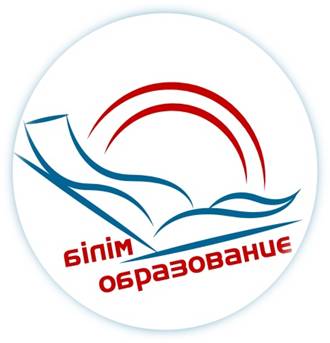 Бекітемін                                                                                     Әдістемелік кабинет                                                                                меңгерушісінің м.а.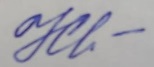                                                                     Н.С.Сабитова                                                                           «Балабақшаның ұымдастырылған қызметіндегітеатрландыру»мектепке дейінгі ұйымдардың тәрбиешілеріне арналған қалалық семинардың БАҒДАРЛАМАСЫПРОГРАММА городского семинара для воспитателей дошкольных организации образования«Театрализация в организованной деятельностидетского сада»Павлодар қ., 2023, ақпанӨткізілу күні: 24.02.2023, 15:00-16:00Семинарды ұйымдастырушы: "Павлодар қаласының білім бөлімі" ММ, «Павлодар қаласының №102 сәбилер бақшасы» Тіркеу: 14:45-15:00Форматы: тәжірибелік-семинарМодератор: Павлодар қаласы білім бөлімінің әдіскері, Кундуз Муратхановна РахымжановаДата проведения: 24.02.2023, 15:00-16:00Организатор семинара: ГУ «Отдел образования города Павлодара»,  КГКП «Ясли-сад№102 города Павлодара»Регистрация: 14:45-15:00Формат: семинар-практикумМодератор: Рахымжанова К.М., методист отдела образования г.ПавлодараПленарлық бөлімПленарлық бөлімПленарлық бөлім15.00-15.05Кіріспе сөз. Семинар бағдарламасымен танысу.Павлодар қаласы білім бөлімінің әдіскері, Кундуз Муратхановна Рахымжанова15.05-15.15Балабақшаның визит картасы.«№102 сәбилербақшасы» КМҚК басшысы Сандыгаш Каратаевна ИлюсизоваТәжірибелік бөлімТәжірибелік бөлімТәжірибелік бөлім15.15-15.25Кіші топтарда ұйымдастырылған іс-шаралар «Лапотушки-топотушки»Тәрбиешілер, Галина Васильевна Душкина, Наталья Александровна Тимлер15.25-15.40Ортаңғы топ. Балалармен жұмыс жасауда театр ойындарын қолдану (Мойдодыр жаттығу).Тәрбиешілер, Акмаралд Тасболатовна Кенейсова, Елена Александровна Говоруха15.40-15.55Орамал қуыршақтарын режимдік сәттерде қолдану. Балабақша тәрбиешілеріне арналған "Орамал театрын құру технологиясы" тақырыбындағы мастер-классТәрбиешілер, Мейрамгуль Серикболовна Нурмагамбетова, Зарина Сагындыковна Машенова15.55-16.10Ересек топ "Гномдар туралы ертегі" театр ойыны Тәрбиеші, Татьяна Александровна Лель16.10-16.255-6 жастағы балалардың лего дизайнын қолдана отырып, Stop motion техникасындағы aнимацияТәрбиешілер, Теміржан Гүлмира Зейнуллақызы, Алла Сулумбековна Лихоманова16.25-16.40"Дене белсенділігін дамытуда театрландырылған әрекеттерді қолдана отырып, мектеп жасына дейінгі балалардың физикалық дамуы". Дене шынықтыру бойынша ұйымдастырылған іс-шараларда" орыс халық ертегісі негізінде маскалар театры"Дене шынықтыру нұсқаушылары, Нина Геннадьевна Болюбаш, Ирина Владимировна МорарьҚорытынды бөлімҚорытынды бөлімҚорытынды бөлім16.40-16.50Қатысушылармен диалогПавлодар қаласы білім бөлімінің әдіскері, Кундуз Муратхановна Рахымжанова16:50-17:00Кофе-брейкКофе-брейкПленарная частьПленарная частьПленарная часть15.00-15.05Вступительное слово. Знакомство с программой семинара.Рахымжанова Кундуз Муратхановна, методист отдела образования г.Павлодара15.05-15.15Визитная карточка ясли-сада.Илюсизова Сандыгаш Каратаевна, руководитель, КГКП «Ясли-сад№102»Практическая частьПрактическая частьПрактическая часть15.15-15.25«Лапотушки-топотушки» организованная деятельность в младших группахДушкина Галина Васильевна, Тимлер Наталья Александровна, воспитатели15.25-15.40Использование театрализованных игр в работе с детьми. (Зарядка Мойдодыр). Средняя группа.Кенейсова Акмаралд Тасболатовна, Говоруха Елена Александровна, воспитатели15.40-15.55Использование платковых кукол в режимных моментах. Мастер-класс для воспитателей детских садов  на тему «Технология создания платкового театра»Нурмагамбетова Мейрамгуль Серикболовна,Машенова Зарина Сагындыковна, воспитатели15.55-16.10Театральная игра «Сказка о гномах» старшая группаЛель Татьяна Александровна, воспитатель16.10-16.25Анимация в технике Stop motion с использованием лего конструирования детьми 5-6 летТеміржан Гулмира Зейнуллаевна, Лихоманова Алла Сулумбековна, воспитатели16.25-16.40«Физическое развитие дошкольников с использованием театрализованной деятельности в развитии двигательной активности»«Театр масок по мотивам русской народной сказки» на ОД по физкультуреБолюбаш Нина Геннадьевна, Морарь Ирина Владимировна, инструктора по физической культуреЗаключительная частьЗаключительная частьЗаключительная часть16.40-16.50Диалог с участникамиРахымжанова Кундуз Муратхановна, методист отдела образования г.Павлодара16.50-17.00Кофе-брейкКофе-брейк